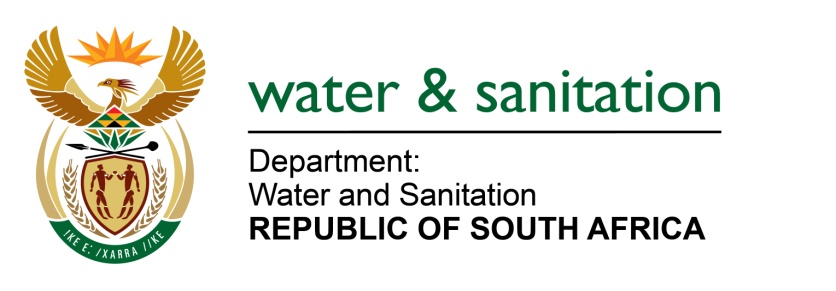 NATIONAL ASSEMBLYFOR WRITTEN REPLYQUESTION NO 1171DATE OF PUBLICATION IN INTERNAL QUESTION PAPER:  12 MAY 2017(INTERNAL QUESTION PAPER NO. 16)1171.	Mr M Waters (DA) to ask the Minister of Water and Sanitation:(a) When last was the Eastleigh solute channel in the Ekurhuleni Metropolitan Municipality in Gauteng, which was damaged by flooding on 9 November 2016, maintained and (b) what amount was paid towards the maintenance?					NW1311E ---00O00---REPLY:			Requesting the Honourable Member to refer the question to the Minister of Cooperative Governance and Traditional Affairs, who is in a better position to respond to issues relating to the	maintenance and cost of maintenance of the Eastleigh solute channel in the Ekurhuleni Metropolitan Municipality in Gauteng	---00O00---